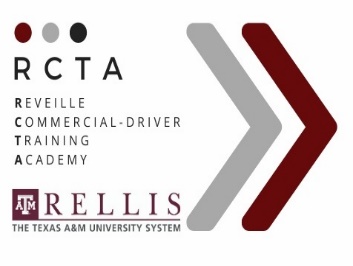 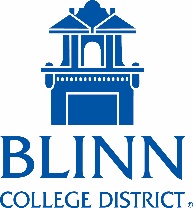 Commercial Driver Skills Training         Pre-Class RequirementsBEFORE TRAINING BEGINS, THE FOLLOWING PRE- REQUISITES MUST BE COMPLETED:Pass a DOT Physical/ DOT Drug Screen:IMPORTANT: Contact RCTA to schedule your appointment for the DOT drug screen and physical 979-985-3111 or 936-436-3996.  Upon successful completion of the physical, the doctor will provide you with a DOT medical card and long form physical that is good for one or two years, depending on the examination results.Bring this paperwork, the long form physical and DOT medical card, with you when you enroll in the Professional Driver Training Class and provide to RCTA.Must schedule appointment with DPS to obtain your Class A learners permit:	You will need to study the below topics.Use the Commercial Motor Vehicle Driver Handbook to Study for The Following TestsStudy chapter 14 for Special RequirementStudy chapters 1, 2, and 3 for General KnowledgeStudy chapter 6 for Combination VehiclesStudy chapter 5 for Air BrakesStudy chapter 8 for Tank Vehicles EndorsementThe CDL Permit fee is $25.00. The DPS will issue you a paper permit, you will receive an actual card in the mail, be sure to bring the paper or card to RCTA and have on you at all times during training.Must obtain an AR/ MVR report to submit to RCTA.Complete the RCTA Pre-Qualification Form available online from Technical and Community Education https://www.blinn.edu/truck-driving or https://www.rctacdl.org 